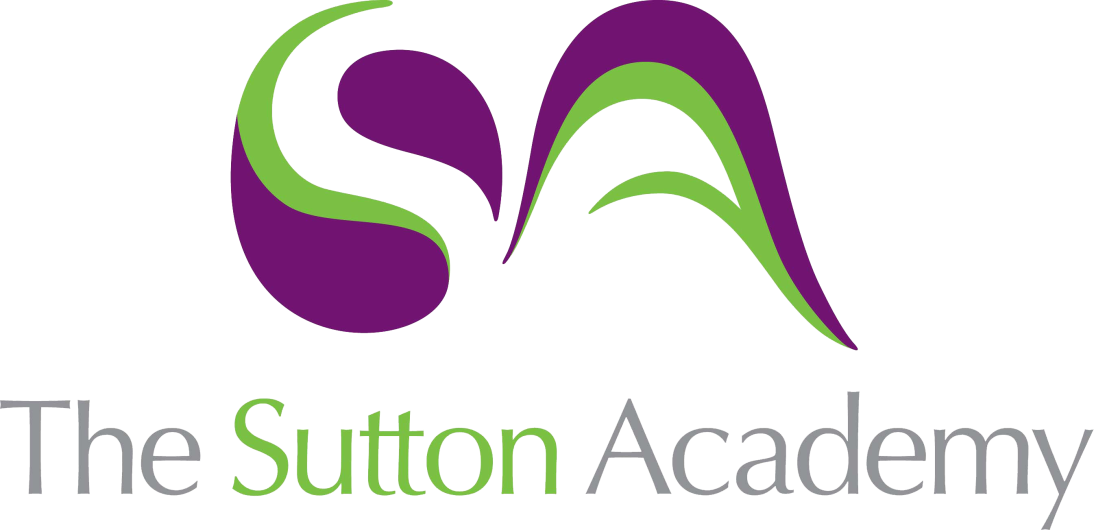 Knowledge Rich Curriculum Plan GCSE Design CoreSpecialist Technical Principles – 3.3 The work of others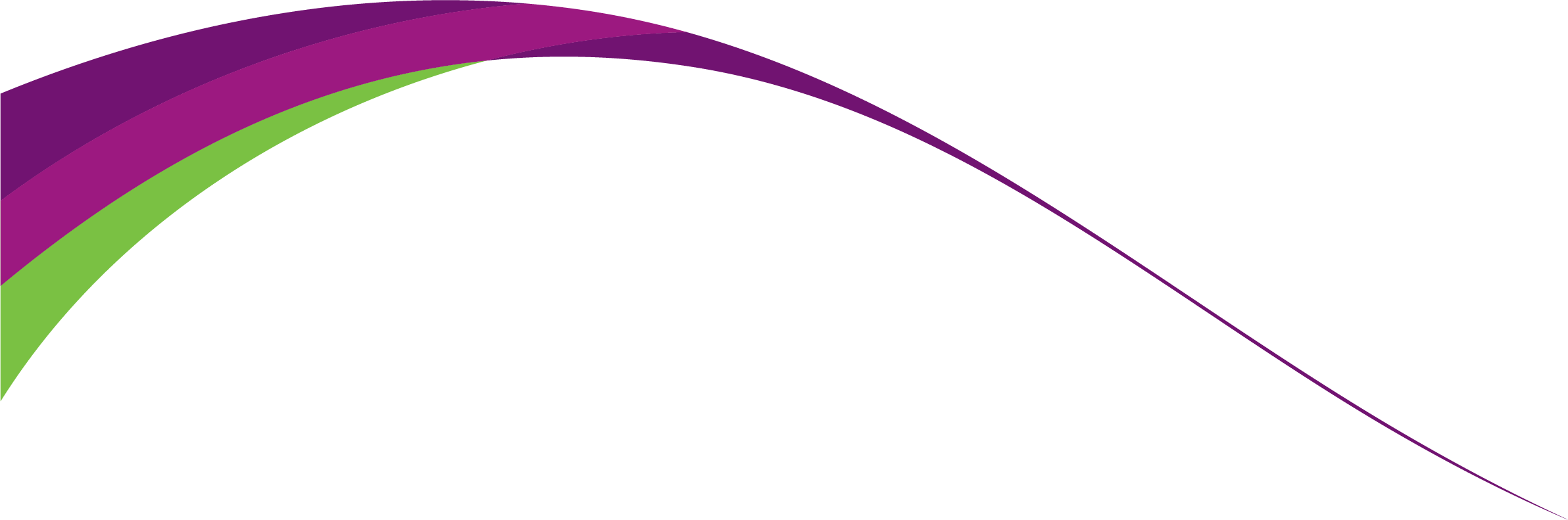 GCSE Design CoreSpecialist Technical Principles 
3.3 The work of othersLesson/Learning Sequence Intended Knowledge:Students will know that…Tiered Vocabulary Prior Knowledge:In order to know this students, need to already know that…Assessment Lesson: Design movementsStudents will know different design styles that are used to influence designersStudents will know one movement is the Arts and Crafts movement Students will know the Arts and Crafts movement is known for its simple forms, flowers and natural formsStudents will know one movement is the Arts Nouveau movement Students will know the Art Nouveau movement is known for long flowing hair of women and floral patternsStudents will know one movement is the Art Deco movementStudents will know the Art Deco movement is known for geometric and angular shapesInfluence: the capacity to have an effect on the character, development, or behaviour of someone or something, or the effect itself.Art and Craft: decorative design and handicraft.Art Nouveau: a style of decorative art, architecture, and design prominent in western Europe and the USA from about 1890 until the First World War and characterized by intricate linear designs and flowing curves based on natural forms.Art Deco: the predominant decorative art style of the 1920s and 1930s, characterized by precise and boldly delineated geometric shapes and strong colours and used most notably in household objects and in architecture.Students will already know some social issues that can affect a designerStudents will already know some ecological issues that can affect a designerStudents will already know how deforestation can affect ecological issuesStudents will know how organisations like FSC can help produce environmentally sources timberCan the use of design styles influence a products design?Compare the different design styles, what are their particular features?How can the definitive features of the design style be recognised?